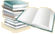 訴願決定書案　　號：1017070968要　　旨：因計程車駕駛人執業登記事件提起訴願發文日期：民國 101 年 10 月 22 日發文字號：北府訴決字第1012275766號相關法條：中華民國刑法 第 184、185、221、222、223、224、225、226、227、228、229、346 條
兒童及少年性剝削防制條例 第 24、25、26、27 條
道路交通管理處罰條例 第 36、37 條全　　文：新北市政府訴願決定書                                  案號：1017070968  號    訴願人  ○○○    原處分機關  新北市政府警察局上列訴願人因計程車駕駛人執業登記事件，不服原處分機關 101  年 7  月 17 日北警交處計字第 1010717001 號處分書所為之處分，提起訴願一案，本府依法決定如下：    主    文訴願駁回。    事    實緣訴願人於 101  年 7  月 17 日向原處分機關申請報考計程車駕駛人執業登記測驗，經原處分機關審查其資格，發現訴願人於 72 年 11 月 2  日曾因違反刑法第 346條恐嚇取財罪，經臺灣臺北地方法院判處 1  年有期徒刑在案（72  年 11 月 25 日確定），爰依道路交通管理處罰條例第 37 條第 1  項規定，以首揭處分書否准訴願人之申請。訴願人不服，提起本件訴願，並據原處分機關檢卷答辯到府，茲摘敘訴辯意旨於次：一、訴願意旨略謂：根據道路交通管理處罰條例第 37 條第 1  項規定：「曾犯故意    殺人…恐嚇取財…之罪，經判刑確定者，或…，不得辦理計程車駕駛人執業登記    。」，所謂「曾犯」是指民國幾年至幾年？還是指申請人這一生中曾犯過那些案    件都不能申請？為何我 28 年前的案件連申請都不行等語。二、答辯意旨略謂：卷查本案交通大隊於受理訴願人申請報考計程車執業登記測驗時    ，依規定程序查詢訴願人素行紀錄，發現訴願人於 72 年 11 月 2  日曾觸犯刑    法第 346  條恐嚇取財罪，並經判決罪刑（有期徒刑 1  年）確定，交通大隊依    道路交通管理處罰條例不予准許訴願人報考計程車執業登記測驗，所為之處分並    無違法或不當等語。    理    由一、按道路交通管理處罰條例第 37 條第 1  項：「曾犯故意殺人、搶劫、搶奪、強    盜、恐嚇取財、擄人勒贖或刑法第 184  條、第 185  條、第 221  條至第 229    條、兒童及少年性交易防制條例第 24 條至第 27 條、槍砲彈藥刀械管制條例、    懲治走私條例或毒品危害防制條例之罪，經判決罪刑確定，或曾依檢肅流氓條例    裁定應為交付感訓確定者，不得辦理計程車駕駛人執業登記。」計程車駕駛人執    業登記管理辦法第 3  條：「汽車駕駛人須領有職業駕駛執照，且無道路交通管    理處罰條例第 36 條第 4  項或第 37 條第 1  項情事者，始得申請辦理執業登    記。」同辦法第 5  條第 1  項：「汽車駕駛人申請辦理執業登記，應先參加測    驗及執業前講習，並取得合格成績單；其未取得合格成績單者，應重新申請辦理    執業登記。」二、卷查本案訴願人於 101  年 7  月 17 日向原處分機關申請報考計程車駕駛人執    業登記測驗，經原處分機關審查其資格，發現訴願人於 72 年 11 月 2  日曾因    違反刑法第 346  條恐嚇取財罪，經臺灣臺北地方法院判處 1  年有期徒刑在案    （72  年 11 月 25 日確定），此有內政部警政署刑案資訊系統查詢紀錄及臺灣    臺北地方法院板橋分院 72 年度訴字第 1085 號刑事判決影本附卷可稽。原處分    機關爰依道路交通管理處罰條例第 37 條第 1  項規定，以系爭處分書否准訴願    人之申請，自屬有據。三、至訴願人主張道路交通管理處罰條例第 37 條第 1  項規定所謂「曾犯」如何適    用？為何其所犯案件已逾 28 年仍不得申請報考一節，查訴願人於 101  年 7     月 17 日向原處分機關申請報考計程車駕駛人執業登記測驗，經原處分機關查得    訴願人曾於 72 年 11 月 2  日因違反刑法第 346  條恐嚇取財罪，經臺灣臺北    地方法院判處 1  年有期徒刑在案（72  年 11 月 25 日確定），自該當於上開    條例所規範不得辦理計程車駕駛人執業登記之要件，至訴願人何時犯案並非所問    ，訴願人所訴，尚難採憑。是以，本件原處分機關以訴願人違反道路交通管理處    罰條例第 37 條第 1  項規定，所為否准訴願人申請報考計程車駕駛人執業登記    測驗之處分，於法並無違誤，應予維持。四、綜上論結，本件訴願為無理由，爰依訴願法第 79 條第 1  項規定，決定如主文    。主任委員  邱惠美委員  陳慈陽委員  陳明燦委員  張文郁委員  蔡進良委員  黃源銘委員  劉宗德委員  王藹芸委員  黃愛玲委員  何瑞富如不服本決定，得於決定書送達之次日起 2  個月內向臺北高等行政法院（地址：臺北市和平東路 3  段 1  巷 1  號）提起行政訴訟。中華民國 101  年 10 月 22 日新北市政府訴願決定書                                  案號：1017070968  號    訴願人  ○○○    原處分機關  新北市政府警察局上列訴願人因計程車駕駛人執業登記事件，不服原處分機關 101  年 7  月 17 日北警交處計字第 1010717001 號處分書所為之處分，提起訴願一案，本府依法決定如下：    主    文訴願駁回。    事    實緣訴願人於 101  年 7  月 17 日向原處分機關申請報考計程車駕駛人執業登記測驗，經原處分機關審查其資格，發現訴願人於 72 年 11 月 2  日曾因違反刑法第 346條恐嚇取財罪，經臺灣臺北地方法院判處 1  年有期徒刑在案（72  年 11 月 25 日確定），爰依道路交通管理處罰條例第 37 條第 1  項規定，以首揭處分書否准訴願人之申請。訴願人不服，提起本件訴願，並據原處分機關檢卷答辯到府，茲摘敘訴辯意旨於次：一、訴願意旨略謂：根據道路交通管理處罰條例第 37 條第 1  項規定：「曾犯故意    殺人…恐嚇取財…之罪，經判刑確定者，或…，不得辦理計程車駕駛人執業登記    。」，所謂「曾犯」是指民國幾年至幾年？還是指申請人這一生中曾犯過那些案    件都不能申請？為何我 28 年前的案件連申請都不行等語。二、答辯意旨略謂：卷查本案交通大隊於受理訴願人申請報考計程車執業登記測驗時    ，依規定程序查詢訴願人素行紀錄，發現訴願人於 72 年 11 月 2  日曾觸犯刑    法第 346  條恐嚇取財罪，並經判決罪刑（有期徒刑 1  年）確定，交通大隊依    道路交通管理處罰條例不予准許訴願人報考計程車執業登記測驗，所為之處分並    無違法或不當等語。    理    由一、按道路交通管理處罰條例第 37 條第 1  項：「曾犯故意殺人、搶劫、搶奪、強    盜、恐嚇取財、擄人勒贖或刑法第 184  條、第 185  條、第 221  條至第 229    條、兒童及少年性交易防制條例第 24 條至第 27 條、槍砲彈藥刀械管制條例、    懲治走私條例或毒品危害防制條例之罪，經判決罪刑確定，或曾依檢肅流氓條例    裁定應為交付感訓確定者，不得辦理計程車駕駛人執業登記。」計程車駕駛人執    業登記管理辦法第 3  條：「汽車駕駛人須領有職業駕駛執照，且無道路交通管    理處罰條例第 36 條第 4  項或第 37 條第 1  項情事者，始得申請辦理執業登    記。」同辦法第 5  條第 1  項：「汽車駕駛人申請辦理執業登記，應先參加測    驗及執業前講習，並取得合格成績單；其未取得合格成績單者，應重新申請辦理    執業登記。」二、卷查本案訴願人於 101  年 7  月 17 日向原處分機關申請報考計程車駕駛人執    業登記測驗，經原處分機關審查其資格，發現訴願人於 72 年 11 月 2  日曾因    違反刑法第 346  條恐嚇取財罪，經臺灣臺北地方法院判處 1  年有期徒刑在案    （72  年 11 月 25 日確定），此有內政部警政署刑案資訊系統查詢紀錄及臺灣    臺北地方法院板橋分院 72 年度訴字第 1085 號刑事判決影本附卷可稽。原處分    機關爰依道路交通管理處罰條例第 37 條第 1  項規定，以系爭處分書否准訴願    人之申請，自屬有據。三、至訴願人主張道路交通管理處罰條例第 37 條第 1  項規定所謂「曾犯」如何適    用？為何其所犯案件已逾 28 年仍不得申請報考一節，查訴願人於 101  年 7     月 17 日向原處分機關申請報考計程車駕駛人執業登記測驗，經原處分機關查得    訴願人曾於 72 年 11 月 2  日因違反刑法第 346  條恐嚇取財罪，經臺灣臺北    地方法院判處 1  年有期徒刑在案（72  年 11 月 25 日確定），自該當於上開    條例所規範不得辦理計程車駕駛人執業登記之要件，至訴願人何時犯案並非所問    ，訴願人所訴，尚難採憑。是以，本件原處分機關以訴願人違反道路交通管理處    罰條例第 37 條第 1  項規定，所為否准訴願人申請報考計程車駕駛人執業登記    測驗之處分，於法並無違誤，應予維持。四、綜上論結，本件訴願為無理由，爰依訴願法第 79 條第 1  項規定，決定如主文    。主任委員  邱惠美委員  陳慈陽委員  陳明燦委員  張文郁委員  蔡進良委員  黃源銘委員  劉宗德委員  王藹芸委員  黃愛玲委員  何瑞富如不服本決定，得於決定書送達之次日起 2  個月內向臺北高等行政法院（地址：臺北市和平東路 3  段 1  巷 1  號）提起行政訴訟。中華民國 101  年 10 月 22 日